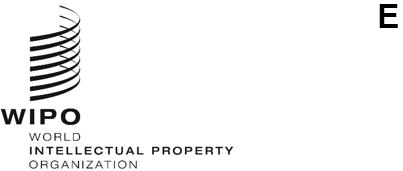 A/63/INF/2ORIGINAL: ENGLISHDATE: July 20, 2022Assemblies of the Member States of WIPOSixty-Third Series of MeetingsGeneva, July 14 to 22, 2022OFFICERSWIPO GENERAL ASSEMBLYWIPO CONFERENCEWIPO COORDINATION COMMITTEEPARIS UNION ASSEMBLYPARIS UNION EXECUTIVE COMMITTEEBERNE UNION ASSEMBLYBERNE UNION EXECUTIVE COMMITTEEMADRID UNION ASSEMBLYHAGUE UNION ASSEMBLYNICE UNION ASSEMBLYLISBON UNION ASSEMBLYLOCARNO UNION ASSEMBLYIPC [INTERNATIONAL PATENT CLASSIFICATION] UNION ASSEMBLYPCT [PATENT COOPERATION TREATY] UNION ASSEMBLYBUDAPEST UNION ASSEMBLYVIENNA UNION ASSEMBLYASSEMBLY OF THE WIPO COPYRIGHT TREATYASSEMBLY OF THE WIPO PERFORMANCES AND PHONOGRAMS TREATYASSEMBLY OF THE PATENT LAW TREATYASSEMBLY OF THE SINGAPORE TREATY ON THE LAW OF TRADEMARKSASSEMBLY OF MARRAKESH TREATY TO FACILITATE ACCESS TO PUBLISHED WORKS FOR PERSONS WHO ARE BLIND, VISUALLY IMPAIRED OR OTHERWISE PRINT DISABLEDASSEMBLY OF THE BEIJING TREATY ON AUDIOVISUAL PERFORMANCES[End of document]Chair:Tatiana MOLCEAN (Ms.)(Republic of Moldova)Vice-Chairs::Muhammadou M.O. KAH (Mr.)(The Gambia):Alparslan ACARSOY (Mr.)(Türkiye)Chair::Shayea A. ALSHAYEA (Mr.)(Saudi Arabia)Vice-Chairs::Tarek FAHMY (Mr.)(United States of America):Mercy K. KAINOBWISHO (Ms.)(Uganda)Chair::Alfredo SUESCUM ALFARO (Mr.)(Panama)Vice-Chairs::Taeho LEE (Mr.)(Republic of Korea):Vivienne KATJIUONGUA (Ms.)(Namibia)Chair::Sami A. ALSODAIS (Mr.)(Saudi Arabia)Vice-Chairs::SHEN Changyu (Mr.)(China):-------------------------------- (Mr./Ms.)(-----------------)Chair::Ainna Vilengi KAUNDU (Ms.)(Namibia)Vice-Chairs::Fayssal ALLEK (Mr.)(Algeria):-------------------------------- (Mr./Ms.)(-----------------)Chair::Abdulaziz M. ALSWAILEM (Mr.)(Saudi Arabia)Vice-Chairs::ZHAO Xiuling (Ms.)(China):-------------------------------- (Mr./Ms.)(-----------------)Chair::Ahmed AL-SULAITI (Mr.)(Qatar)Vice-Chairs::Anna VUOPALA (Ms.)(Finland):Laura HAMMEL (Ms.)(United States of America)Chair::Philippe CADRE (Mr.)(France)Vice Chairs::Willie MUSHAYI (Mr.)(Zimbabwe):-------------------------------- (Mr./Ms.)(-----------------)Chair::David R. GERK (Mr.)(United States of America)Vice-Chairs::Grace ISSAHAQUE (Ms.)(Ghana):-------------------------------- (Mr./Ms.)(-----------------)Chair::Joel TALAVERA (Mr.)(Paraguay)Vice-Chairs::Beverly PERRY (Ms.)(United Kingdom):-------------------------------- (Mr/Ms)(-----------------)Chair::Pascal FAURE (Mr.)(France)Vice-Chairs:Csaba BATICZ (Mr.)(Hungary):Alison URQUIZO OLAZABAL (Ms.)(Peru)Chair::Shayea A. ALSHAYEA (Mr.)(Saudi Arabia)Vice-Chairs::-------------------------------- (Mr./Ms)(-----------------):-------------------------------- (Mr./Ms)(-----------------)Chair::Hiroki UEJIMA (Mr.)(Japan)Vice-Chairs::-------------------------------- (Mr./Ms)(-----------------):-------------------------------- (Mr./Ms)(-----------------)Chair::María Loreto BRESKY (Ms.)(Chile)Vice-Chairs::Florence GALTIER (Ms.)(France):GAN Shaoning (Mr.)(China)Chair::Csaba BATICZ (Mr.) (Acting)(Hungary)Vice-Chairs::Abdelsalam Mohamed AL ALI (Mr.)(United Arab Emirates):-------------------------------- (Mr./Ms.)(-----------------)Chair::-------------------------------- (Mr./Ms.)(-----------------)Vice-Chairs::-------------------------------- (Mr./Ms.)(-----------------):-------------------------------- (Mr./Ms.)(-----------------)Chair::Kamran IMANOV (Mr.)(Azerbaijan)Vice-Chairs::Yasmine FULENA (Ms.)(United States of America):-------------------------------- (Mr./Ms.)(-----------------)Chair::-------------------------------- (Mr./Ms.)(-----------------)Vice-Chairs::YU Cike (Mr.)(China):Abdelsalam Mohamed AL ALI (Mr.)(United Arab Emirates)Chair::Yuki SHIMIZU (Mr.)(Japan)Vice-Chairs::-------------------------------- (Mr./Ms.)(-----------------):-------------------------------- (Mr./Ms.)(-----------------)Chair::Lucía ESTRADA (Ms.)(Uruguay)Vice-Chairs::-------------------------------- (Mr./Ms.)(-----------------):-------------------------------- (Mr./Ms.)(-----------------)Chair::Ali ALSHANQEETI (Mr.)(Saudi Arabia)Vice-Chairs::Mathias FRANCKE (Mr.)(Chile):Vladimir MARIC (Mr.)(Serbia)Chair::María Gabriela CAMPOVERDE (Ms.)(Ecuador)Vice-Chairs::-------------------------------- (Mr./Ms.)(-----------------):-------------------------------- (Mr./Ms.)(-----------------)